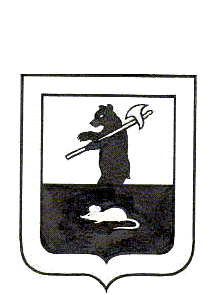 АДМИНИСТРАЦИЯ ГОРОДСКОГО ПОСЕЛЕНИЯ МЫШКИН                                                 ПОСТАНОВЛЕНИЕ               г. Мышкин19.11.2021                                                                    №242 О внесении изменений в постановление Администрации городского поселения Мышкин от 24.02.2021 № 29 «Об утверждении муниципальной программы «Эффективная власть в городском поселении Мышкин на 2021-2023 годы»В соответствии с  Федеральным законом от 06.10.2003 № 131-ФЗ «Об общих принципах организации местного самоуправления в Российской Федерации», решением Муниципального Совета городского поселения Мышкин от 08.12.2020 № 19 «О бюджете городского поселения Мышкин на 2021 год и на плановый период 2022 и 2023 годов», постановлением Администрации городского поселения Мышкин от 14.11.2016 № 403 «Об утверждении Положения о разработке, утверждении, реализации и оценке эффективности муниципальных программ в городском поселении Мышкин» постановлением Администрации городского поселения Мышкин от 15.11.2016 № 409 «Об утверждении Перечня муниципальных программ городского поселения Мышкин»,ПОСТАНОВЛЯЕТ:1. Внести изменения в постановление Администрации городского поселения Мышкин от 24.02.2021 № 29 «Об утверждении муниципальной программы «Эффективная власть в городском поселении Мышкин на 2021-2023 годы» изложив приложение № 1 в новой редакции.2. Настоящее постановление разместить на официальном сайте Администрации городского поселения Мышкин в информационно-телекоммуникационной сети «Интернет» и опубликовать в газете «Волжские зори».3. Контроль за исполнением настоящего постановления возложить на заместителя Главы Администрации городского поселения Мышкин.4. Постановление вступает в силу после его официального опубликования.Глава городского поселения Мышкин                                                                                       Е.В. ПетровПриложение № 1к постановлению Администрации городского поселения Мышкинот 19.11.2021 № 242ПАСПОРТ МУНИЦИПАЛЬНОЙ ПРОГРАММЫI. Общая характеристика сферы реализации муниципальной программыМестное самоуправление представляет собой один из элементов политической системы современной России, обеспечивающий реализацию принципа народовластия, и является центральным звеном в механизме взаимодействия гражданского общества и государства.             Реализация Федерального закона от 06.10.2003 № 131-ФЗ «Об общих принципах организации местного самоуправления в Российской Федерации» выявила необходимость повышения уровня профессиональной подготовки муниципальных служащих и дефицит кадров управленческого звена, что, безусловно, отражается на качестве работы органов местного самоуправления городского поселения Мышкин.Преодоление сложившейся ситуации возможно в результате реализации мер, направленных на развитие муниципальной службы.      Предложенная программа разработана в соответствии со статьей 35 Федерального закона от 02.03.2007 № 25-ФЗ «О муниципальной службе в Российской Федерации», согласно которой развитие муниципальной службы обеспечивается муниципальными программами развития муниципальной службы, финансируемыми за счет средств местных бюджетов, а также в соответствии с Указом Президента Российской Федерации от 7 мая 2012 года № 601 «Об основных направлениях совершенствования системы государственного управления».           Стратегические документы федерального и регионального уровня ставят перед органами местного самоуправления новые задачи, решение которых требует изменения подходов к организации муниципальной службы городского поселения Мышкин. Это и реализация принципов новой кадровой политики в сфере отбора и оценки кадров, и обеспечение открытости деятельности органов местной власти, и внедрение современных кадровых технологий и инструментов в кадровую работу.Механизмом и инструментом реализации функций и задач органов местного самоуправления является муниципальная служба. В связи с этим развитие и совершенствование муниципальной службы является одним из условий повышения эффективности взаимодействия общества и власти.          На повышение результативности деятельности муниципальных служащих существенное влияние оказывают условия работы, материально-техническое обеспечение, использование информационных технологий. В течение последних лет материально-техническая база в поселении существенно не обновлялась, не все специалисты обеспечены современным компьютерным оборудованием, существует потребность в приобретении оргтехники, и проведении ремонта служебных помещений.Для повышения эффективности деятельности органов местного самоуправления городского поселения Мышкин и более качественного решения вопросов местного значения необходимо обеспечить их необходимыми и достаточными условиями для исполнения полномочий.Реализация мероприятий программы будет способствовать формированию у муниципальных служащих необходимых профессиональных знаний, умений и навыков, позволяющих эффективно выполнять должностные обязанности, позволит создать оптимальную организационно-правовую основу развития муниципальной службы в городском поселении Мышкин.II. Цель(и) и целевые показатели муниципальной программыГлавной целью Программы является Создание условий для развития муниципальной службы, повышение эффективности и результативности деятельности муниципальных служащих, обеспечение соответствия уровня компетентности муниципальных служащих уровню решаемых ими задач. Для реализации этой цели необходимо решение следующих задач:- совершенствование муниципальных правовых актов Администрации городского поселения Мышкин по вопросам муниципальной службы в соответствии с федеральным законодательством и законодательством Ярославской области;- повышение профессиональной компетентности муниципальных служащих Администрации городского поселения Мышкин, создание условий для их результативной профессиональной служебной деятельности и должностного роста;- обеспечение Администрации городского поселения Мышкин необходимыми и достаточными условиями для исполнения полномочий.В результате реализации Программы будет достигнуто:- повышение профессиональной компетентности муниципальных служащих Администрации городского поселения Мышкин, создание условий для их результативной профессиональной служебной деятельности и должностного роста;- сформированный позитивный имидж муниципального служащего, открытость и прозрачность деятельности органов местного самоуправления;- стабильное и эффективное функционирование Администрации городского поселения Мышкин.Сведения о целевых показателях (индикаторах) муниципальной программы «Эффективная власть в городском поселении Мышкин на 2021-2023 годы»III.План мероприятий муниципальной программыСистема программных мероприятийIV. Методика оценки эффективности муниципальной программы.Стратегическая результативность муниципальной программы - степень достижения показателей целей муниципальной программы на конец отчетного периода. Различают промежуточную результативность (ежегодно по итогам года накопительным итогом) и итоговую стратегическую результативность (на момент завершения муниципальной программы).Расчет индекса стратегической результативности муниципальной программы производится в соответствии с Приложением № 4 к Положению, утвержденному постановлением Администрации городского поселения Мышкин от 14.11.2016 № 403 «Об утверждении Положения о разработке, утверждении, реализации и оценке эффективности муниципальных программ в городском поселении Мышкин» V. Финансовое обеспечение муниципальной программы«Эффективная власть в городском поселении Мышкин на 2021-2023 годы»1Наименование муниципальной программыМуниципальная программа «Эффективная власть в городском поселении Мышкин на 2021-2023 годы»2Заказчик муниципальной программыМУ «Администрация городского поселения Мышкин»3Ответственный исполнитель муниципальной программыЗаместитель Главы Администрации городского поселения Мышкин4Сроки реализации муниципальной программы2021-2023 годы5Основные цели муниципальной программы1. Создание условий для развития муниципальной службы, повышение эффективности и результативности деятельности муниципальных служащих, обеспечение соответствия уровня компетентности муниципальных служащих уровню решаемых ими задач.6Основные задачи муниципальной программы1. Совершенствование муниципальных правовых актов Администрации городского поселения Мышкин по вопросам муниципальной службы в соответствии с федеральным законодательством и законодательством Ярославской области;2. Повышение профессиональной компетентности муниципальных служащих Администрации городского поселения Мышкин, создание условий для их результативной профессиональной служебной деятельности и должностного роста.3.Обеспечение Администрации городского поселения Мышкин необходимыми и достаточными условиями для исполнения полномочий.7Объемы и источники финансирования муниципальной программыОбщая потребность в финансовых средствах – 1 963,809 тыс. руб., из них:- средства бюджета городского поселения Мышкин – 1 963,809 тыс. руб.в т.ч. по годам реализации:2021 год – 705,809 тыс. руб.;2022 год – 629,0 тыс. руб.;2023 год – 629,0 тыс. руб.8Ожидаемые результатыРеализация программы позволит: - Повысить профессиональную компетентность муниципальных служащих Администрации городского поселения Мышкин, создать условий для их результативной профессиональной служебной деятельности и должностного роста;- Сформировать позитивный имидж муниципального служащего, обеспечить открытость и прозрачность деятельности органов местного самоуправления;- реализация стабильного и эффективного функционирования Администрации городского поселения Мышкин.9Перечень подпрограмм и основных мероприятийОсновное мероприятие:1.Развитие муниципальной службы в Администрации городского поселения МышкинНаименование показателяЕдиница измеренияЗначение показателяЗначение показателяЗначение показателяЗначение показателяНаименование показателяЕдиница измеренияБазовое 2020 год2021 год плановое2022 год плановое2023 год плановое123456Количество муниципальных служащих, прошедших обучение  и повышение квалификации чел.6366Материально-техническое и хозяйственное обеспечение деятельности Администрации городского поселения Мышкин%100100100100№ п/пСодержание мероприятияЦель мероприятияИсполнительСрок исполненияИсточник финансированияОбъем финансирования по годам (тыс. руб.)Объем финансирования по годам (тыс. руб.)Объем финансирования по годам (тыс. руб.)Всего№ п/пСодержание мероприятияЦель мероприятияИсполнительСрок исполненияИсточник финансирования202120222023Всего123456789101. Развитие муниципальной службы в Администрации городского поселения Мышкин1. Развитие муниципальной службы в Администрации городского поселения Мышкин1. Развитие муниципальной службы в Администрации городского поселения Мышкин1. Развитие муниципальной службы в Администрации городского поселения Мышкин1. Развитие муниципальной службы в Администрации городского поселения Мышкин1. Развитие муниципальной службы в Администрации городского поселения Мышкин1. Развитие муниципальной службы в Администрации городского поселения Мышкин1. Развитие муниципальной службы в Администрации городского поселения Мышкин1. Развитие муниципальной службы в Администрации городского поселения Мышкин1. Развитие муниципальной службы в Администрации городского поселения Мышкин1.1.Расходы на оказание услуг по техническому сопровождению программных продуктов; расходы на оказание услуг по консультации и настройке ПК, доведение до сведения жителей официальной информации в  средствах массовой информации; обучение кадровСоздание условий для развития муниципальной службы, повышение эффективности и результативности деятельности муниципальных служащихАдминистрация ГП МышкинВ течение годаМестный бюджет270,202 304,0304,0878,2021.2.Приобретение и ремонт компьютерного оборудования, орг. техникиСоздание условий для развития муниципальной службы, повышение эффективности и результативности деятельности муниципальных служащихАдминистрация ГП МышкинВ течение годаМестный бюджет99,027,027,0153,01.3.Расходы на оказание коммунальных услугСоздание условий для развития муниципальной службы, повышение эффективности и результативности деятельности муниципальных служащихАдминистрация ГП МышкинВ течение годаМестный бюджет210,588186,0186,0582,5881.4.Расходы на оказание услуг связиСоздание условий для развития муниципальной службы, повышение эффективности и результативности деятельности муниципальных служащихАдминистрация ГП МышкинВ течение годаМестный бюджет92,092,092,0276,01.5.Расходы на уплату налогов, прочих налоговСоздание условий для развития муниципальной службы, повышение эффективности и результативности деятельности муниципальных служащихАдминистрация ГП МышкинВ течение годаМестный бюджет34,01920,020,074,019ИтогоИтогоИтогоИтогоИтогоИтого705,809629,0629,01963,809ВСЕГО по программеВСЕГО по программеВСЕГО по программеВСЕГО по программеВСЕГО по программеВСЕГО по программе705,809629,0629,01963,809Источник финансированияОценка расходов (тыс. руб.), в том числе по годам реализацииОценка расходов (тыс. руб.), в том числе по годам реализацииОценка расходов (тыс. руб.), в том числе по годам реализацииИсточник финансирования2021202220231.  Развитие муниципальной службы в Администрации городского поселения Мышкин705,809629,0629,0Бюджет ГП Мышкин705,809629,0629,0Итого по Программе:705,809629,0629,0Бюджет ГП Мышкин705,809629,0629,0